    桃園市進出口商業同業公會 函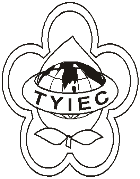          Taoyuan Importers & Exporters Chamber of Commerce桃園市桃園區春日路1235之2號3F           TEL:886-3-316-4346   886-3-325-3781   FAX:886-3-355-9651ie325@ms19.hinet.net     www.taoyuanproduct.org受 文 者：各相關會員 發文日期：中華民國110年4月19日發文字號：桃貿豐字第110129號附    件：隨文主  旨：有關財團法人台灣食品產業策進會辦理110年「推動食品製造業者建置第一級品管」計畫宣導說明會， 請查照。說  明：     ㄧ、依據桃園市政府衛生局110年4月8日桃衛倉管字第1100027820號函辦理。     二、案係衛生福利部食品藥物管理署委託旨掲機構辦理旨掲計畫，訂於110年4至5月間辦理說明會，桃園場次資訊如下:       (一)時間:110年04月29日(星期四)       (二)地點:桃園市婦女館301會議室(桃園市桃園區延平路147號3樓)      三、本次活動採線上報名，有意參與該說明會會員廠商請於報名期限前，前往桃園市政府衛生局網站首頁-活動報名-政策推廣處填寫報名資訊(http://www.tfif.org.tw)。理事長  簡 文 豐